PIELIKUMS NR.1PIELIKUMS NR.1PIELIKUMS NR.1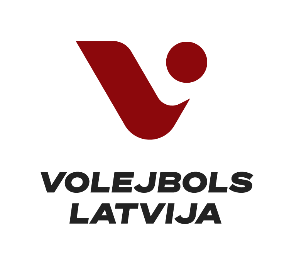 7.ATKLĀTAIS LATVIJAS SENIORU VOLEJBOLA ČEMPIONĀTS7.ATKLĀTAIS LATVIJAS SENIORU VOLEJBOLA ČEMPIONĀTS7.ATKLĀTAIS LATVIJAS SENIORU VOLEJBOLA ČEMPIONĀTS7.ATKLĀTAIS LATVIJAS SENIORU VOLEJBOLA ČEMPIONĀTS7.ATKLĀTAIS LATVIJAS SENIORU VOLEJBOLA ČEMPIONĀTS2023. - 2024.GADA SEZONAS KOMANDAS REĢISTRĀCIJAS2023. - 2024.GADA SEZONAS KOMANDAS REĢISTRĀCIJAS2023. - 2024.GADA SEZONAS KOMANDAS REĢISTRĀCIJAS2023. - 2024.GADA SEZONAS KOMANDAS REĢISTRĀCIJAS2023. - 2024.GADA SEZONAS KOMANDAS REĢISTRĀCIJASPIETEIKUMSPIETEIKUMSPIETEIKUMSPIETEIKUMSPIETEIKUMSPIETEIKUMSPIETEIKUMSPIETEIKUMS1. INFORMĀCIJA PAR KOMANDU1. INFORMĀCIJA PAR KOMANDU1. INFORMĀCIJA PAR KOMANDU1. INFORMĀCIJA PAR KOMANDU1. INFORMĀCIJA PAR KOMANDU1. INFORMĀCIJA PAR KOMANDU1. INFORMĀCIJA PAR KOMANDU1. INFORMĀCIJA PAR KOMANDUNosaukums:Nosaukums:Nosaukums:Nosaukums:Nosaukums:Nosaukums:Dalības grupa: Dalības grupa: Dalības grupa: Dalības grupa: Dalības grupa: Dalības grupa: (vīrieši V40+, V50+ vai V60+; sievietes S30+ vai S45+)(vīrieši V40+, V50+ vai V60+; sievietes S30+ vai S45+)(vīrieši V40+, V50+ vai V60+; sievietes S30+ vai S45+)(vīrieši V40+, V50+ vai V60+; sievietes S30+ vai S45+)(vīrieši V40+, V50+ vai V60+; sievietes S30+ vai S45+)(vīrieši V40+, V50+ vai V60+; sievietes S30+ vai S45+)Vadītājs (vārds, uzvārds):Vadītājs (vārds, uzvārds):Vadītājs (vārds, uzvārds):Vadītājs (vārds, uzvārds):Vadītājs (vārds, uzvārds):Vadītājs (vārds, uzvārds):Tālrunis un Elektroniskā pasta adrese: Tālrunis un Elektroniskā pasta adrese: Tālrunis un Elektroniskā pasta adrese: Tālrunis un Elektroniskā pasta adrese: Tālrunis un Elektroniskā pasta adrese: Tālrunis un Elektroniskā pasta adrese: Kapteinis(ja atšķiras no vadītāja) (vārds, uzvārds):Kapteinis(ja atšķiras no vadītāja) (vārds, uzvārds):Kapteinis(ja atšķiras no vadītāja) (vārds, uzvārds):Kapteinis(ja atšķiras no vadītāja) (vārds, uzvārds):Kapteinis(ja atšķiras no vadītāja) (vārds, uzvārds):Kapteinis(ja atšķiras no vadītāja) (vārds, uzvārds):Tālrunis un e-pasta adrese:Tālrunis un e-pasta adrese:Tālrunis un e-pasta adrese:Tālrunis un e-pasta adrese:Tālrunis un e-pasta adrese:Tālrunis un e-pasta adrese:2. INFORMĀCIJA RĒĶINU IZRAKSTĪŠANAI (jānorāda organizācija, kurai jāizraksta rēķins)2. INFORMĀCIJA RĒĶINU IZRAKSTĪŠANAI (jānorāda organizācija, kurai jāizraksta rēķins)2. INFORMĀCIJA RĒĶINU IZRAKSTĪŠANAI (jānorāda organizācija, kurai jāizraksta rēķins)2. INFORMĀCIJA RĒĶINU IZRAKSTĪŠANAI (jānorāda organizācija, kurai jāizraksta rēķins)2. INFORMĀCIJA RĒĶINU IZRAKSTĪŠANAI (jānorāda organizācija, kurai jāizraksta rēķins)2. INFORMĀCIJA RĒĶINU IZRAKSTĪŠANAI (jānorāda organizācija, kurai jāizraksta rēķins)2. INFORMĀCIJA RĒĶINU IZRAKSTĪŠANAI (jānorāda organizācija, kurai jāizraksta rēķins)2. INFORMĀCIJA RĒĶINU IZRAKSTĪŠANAI (jānorāda organizācija, kurai jāizraksta rēķins)Nosaukums:Nosaukums:Nosaukums:Nosaukums:Nosaukums:Nosaukums:Reģistrācijas nr.Reģistrācijas nr.Reģistrācijas nr.Reģistrācijas nr.Reģistrācijas nr.Reģistrācijas nr.Juridiskā adrese (norādīt pilnu adresi ar pasta indeksu):Juridiskā adrese (norādīt pilnu adresi ar pasta indeksu):Juridiskā adrese (norādīt pilnu adresi ar pasta indeksu):Juridiskā adrese (norādīt pilnu adresi ar pasta indeksu):Juridiskā adrese (norādīt pilnu adresi ar pasta indeksu):Juridiskā adrese (norādīt pilnu adresi ar pasta indeksu):Adrese rēķina oriģināla nosūtīšanai(ja atšķiras no juridiskās adreses):Adrese rēķina oriģināla nosūtīšanai(ja atšķiras no juridiskās adreses):Adrese rēķina oriģināla nosūtīšanai(ja atšķiras no juridiskās adreses):Adrese rēķina oriģināla nosūtīšanai(ja atšķiras no juridiskās adreses):Adrese rēķina oriģināla nosūtīšanai(ja atšķiras no juridiskās adreses):Adrese rēķina oriģināla nosūtīšanai(ja atšķiras no juridiskās adreses):Bankas konta Nr.:Bankas konta Nr.:Bankas konta Nr.:Bankas konta Nr.:Bankas konta Nr.:Bankas konta Nr.:IBAN/SWIFT Kods:IBAN/SWIFT Kods:IBAN/SWIFT Kods:IBAN/SWIFT Kods:IBAN/SWIFT Kods:IBAN/SWIFT Kods:Kontaktpersona (vārds, uzvārds) informācijai par rēķiniem:Kontaktpersona (vārds, uzvārds) informācijai par rēķiniem:Kontaktpersona (vārds, uzvārds) informācijai par rēķiniem:Kontaktpersona (vārds, uzvārds) informācijai par rēķiniem:Kontaktpersona (vārds, uzvārds) informācijai par rēķiniem:Kontaktpersona (vārds, uzvārds) informācijai par rēķiniem:Tālrunis un Elektroniskā pasta adrese:Tālrunis un Elektroniskā pasta adrese:Tālrunis un Elektroniskā pasta adrese:Tālrunis un Elektroniskā pasta adrese:Tālrunis un Elektroniskā pasta adrese:Tālrunis un Elektroniskā pasta adrese:3. REĢISTRĀCIJAS PIETEIKUMA FORMAS IESNIEGŠANA3. REĢISTRĀCIJAS PIETEIKUMA FORMAS IESNIEGŠANA3. REĢISTRĀCIJAS PIETEIKUMA FORMAS IESNIEGŠANA3. REĢISTRĀCIJAS PIETEIKUMA FORMAS IESNIEGŠANA3. REĢISTRĀCIJAS PIETEIKUMA FORMAS IESNIEGŠANA3. REĢISTRĀCIJAS PIETEIKUMA FORMAS IESNIEGŠANA3. REĢISTRĀCIJAS PIETEIKUMA FORMAS IESNIEGŠANA3. REĢISTRĀCIJAS PIETEIKUMA FORMAS IESNIEGŠANAIeskenētu Pieteikumu (ar visiem parakstiem) sūtīt uz e-pasta adresi: seniori@volejbols.lv  līdz 02.10.2023.Ieskenētu Pieteikumu (ar visiem parakstiem) sūtīt uz e-pasta adresi: seniori@volejbols.lv  līdz 02.10.2023.Ieskenētu Pieteikumu (ar visiem parakstiem) sūtīt uz e-pasta adresi: seniori@volejbols.lv  līdz 02.10.2023.Ieskenētu Pieteikumu (ar visiem parakstiem) sūtīt uz e-pasta adresi: seniori@volejbols.lv  līdz 02.10.2023.Ieskenētu Pieteikumu (ar visiem parakstiem) sūtīt uz e-pasta adresi: seniori@volejbols.lv  līdz 02.10.2023.Ieskenētu Pieteikumu (ar visiem parakstiem) sūtīt uz e-pasta adresi: seniori@volejbols.lv  līdz 02.10.2023.Ieskenētu Pieteikumu (ar visiem parakstiem) sūtīt uz e-pasta adresi: seniori@volejbols.lv  līdz 02.10.2023.Ieskenētu Pieteikumu (ar visiem parakstiem) sūtīt uz e-pasta adresi: seniori@volejbols.lv  līdz 02.10.2023.Pieteikuma iesniedzējs, reģistrējot komandu dalībai 7. atklātajā Latvijas Senioru volejbola čempionātā 2023.- 2024. gada sezonā, garantē visu finansiālo saistību nokārtošanu noteiktajos termiņos un Nolikuma un citu saistošo LVF dokumentu normu izpildi.Pieteikuma iesniedzējs, reģistrējot komandu dalībai 7. atklātajā Latvijas Senioru volejbola čempionātā 2023.- 2024. gada sezonā, garantē visu finansiālo saistību nokārtošanu noteiktajos termiņos un Nolikuma un citu saistošo LVF dokumentu normu izpildi.Pieteikuma iesniedzējs, reģistrējot komandu dalībai 7. atklātajā Latvijas Senioru volejbola čempionātā 2023.- 2024. gada sezonā, garantē visu finansiālo saistību nokārtošanu noteiktajos termiņos un Nolikuma un citu saistošo LVF dokumentu normu izpildi.Pieteikuma iesniedzējs, reģistrējot komandu dalībai 7. atklātajā Latvijas Senioru volejbola čempionātā 2023.- 2024. gada sezonā, garantē visu finansiālo saistību nokārtošanu noteiktajos termiņos un Nolikuma un citu saistošo LVF dokumentu normu izpildi.Pieteikuma iesniedzējs, reģistrējot komandu dalībai 7. atklātajā Latvijas Senioru volejbola čempionātā 2023.- 2024. gada sezonā, garantē visu finansiālo saistību nokārtošanu noteiktajos termiņos un Nolikuma un citu saistošo LVF dokumentu normu izpildi.Pieteikuma iesniedzējs, reģistrējot komandu dalībai 7. atklātajā Latvijas Senioru volejbola čempionātā 2023.- 2024. gada sezonā, garantē visu finansiālo saistību nokārtošanu noteiktajos termiņos un Nolikuma un citu saistošo LVF dokumentu normu izpildi.Pieteikuma iesniedzējs, reģistrējot komandu dalībai 7. atklātajā Latvijas Senioru volejbola čempionātā 2023.- 2024. gada sezonā, garantē visu finansiālo saistību nokārtošanu noteiktajos termiņos un Nolikuma un citu saistošo LVF dokumentu normu izpildi.Pieteikuma iesniedzējs, reģistrējot komandu dalībai 7. atklātajā Latvijas Senioru volejbola čempionātā 2023.- 2024. gada sezonā, garantē visu finansiālo saistību nokārtošanu noteiktajos termiņos un Nolikuma un citu saistošo LVF dokumentu normu izpildi.** Pieteikumu paraksta persona, kurai ir paraksta tiesības un, kura ir tiesīga garantēt visu, t.sk. finansiālo saistību izpildi** Pieteikumu paraksta persona, kurai ir paraksta tiesības un, kura ir tiesīga garantēt visu, t.sk. finansiālo saistību izpildi** Pieteikumu paraksta persona, kurai ir paraksta tiesības un, kura ir tiesīga garantēt visu, t.sk. finansiālo saistību izpildi** Pieteikumu paraksta persona, kurai ir paraksta tiesības un, kura ir tiesīga garantēt visu, t.sk. finansiālo saistību izpildi** Pieteikumu paraksta persona, kurai ir paraksta tiesības un, kura ir tiesīga garantēt visu, t.sk. finansiālo saistību izpildi** Pieteikumu paraksta persona, kurai ir paraksta tiesības un, kura ir tiesīga garantēt visu, t.sk. finansiālo saistību izpildi** Pieteikumu paraksta persona, kurai ir paraksta tiesības un, kura ir tiesīga garantēt visu, t.sk. finansiālo saistību izpildi** Pieteikumu paraksta persona, kurai ir paraksta tiesības un, kura ir tiesīga garantēt visu, t.sk. finansiālo saistību izpildi